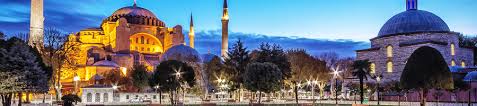 SUEÑOS TURCOS VIA MOSCU (LIGHT O CLASSIC)11 días/10 noches+1 abordo (SIN VISA PARA TRANSITO)11 días SEMANA SANTA 2022 desde US$ 2,182 SALIDA 06 ABRIL PROGRAMADía 1º 06 ABR  (Miercoles) PUNTA CANA/ ESTAMBULVuelo a Turquía vía Moscú. Noche abordoDía 2º  07 (Jueves) ESTAMBULLlegada al aeropuerto de Estambul. Traslado al hotel. Alojamiento.Día 3º 08 (Viernes) ESTAMBULDesayuno. Dia libre. Alojamiento.Día 4º  09 ABR  (Sábado) ESTAMBUL-ANKARADesayuno. Salida al centro de Estambul para visitar el barrio de Taksim, un área conocida anteriormente como “Pera” que abrigan todavía la rica herencia arquitectónica del siglo XIX, recorriendo la famosa calle peatonal Istiklal y la Iglesia de Santo Antonio. En seguida, pasaremos por el hermoso Palacio Dolmabahçe y cruzaremos a la parte más antigua de la ciudad a través del puente de Galata y luego veremos la famosa estación del Expreso de Oriente. Continuación hacia el corazón de la Antigua Constantinopla, en la plaza de Sultanahmet para apreciar la Santa Sofía y la Mezquita Azul. Oportunidad de realizar una excursión opcional “Paseo por el Bósforo”, un recorrido de barco por el estrecho que separa la ciudad en dos continentes con almuerzo en restaurante de comidas típicas. Salida hacia Ankara, actual capital de de Turquía. Llegada, cena y alojamiento.Día 5º 10 ABR (Domingo) ANKARA-CAPADOCIADesayuno. Visitaremos el Mausoleo de Atatürk, fundador de la república turca, y conoceremos más sobre la historia del país. Tras el almuerzo, partida con destino a Capadocia. En el camino visitaremos el lago de sal, una oportunidad de tomar fotos surreales, y en seguida visitaremos un Caravansarai, hospedaje de la época de la Ruta de la Seda. Llegada a Capadocia, cena y alojamiento.Día 6º 11 ABR (Lunes) CAPADOCIADesayuno. Salida para visitar esta maravillosa región con su paisaje fascinante y original, formada por lava volcánica. Visita a los innumerables monasterios y capillas de Göreme, excavado en las rocas y decorados con frescos de los siglos X y XI. Visita a los impresionantes valles de la región y disfrute de las vistas de las “Chimeneas de hadas”, destacando el Valle Rojo y el Valle de Avcilar. Tiempo para visitar un centro de artesanía. Almuerzo. Seguiremos para la aldea troglodita de Uçhisar. Regreso al hotel. Cena y alojamiento.Día7 º 12  ABR  (Martes) CAPADOCIA-KONYA-PAMUKKALEDesayuno. Salida hacia Pamukkale vía Konya, en donde visitaremos el antiguo Monasterio de los Derviches rodopºantes fundado por Mevlana, el célebre místico y poeta. Almuerzo. Salida hacia Pamukkale para visitar la antigua Hierápolis y el Castillo de Algodón, verdadera maravilla natural, una cascada gigante, estalactitas y piscinas naturales. Cena en el hotel. Alojamiento.Día 8º 13  ABR (Miércoles ) PAMUKKALEDesayuno. Dia libre. Posibilidad de realizar una visita opcional a la ciudad de Laodicea y bañarse en el Lago Salda. Cena en el hotel. Alojamiento.Día 9º  14 ABR (Jueves) PAMUKKALE-ESMIRNA / KUSADASIDesayuno. Partida hacia Bursa y visita panorámica de esta importante ciudad que fue la primera capital del Imperio Otomano. Almuerzo. Visita de la mezquita verde y el mausoleo verde, símbolos de la ciudad y que llevan este nombre por su rica decoración de azulejos de Iznik También tendrán la oportunidad de dar un paseo por el Mercado de la Seda, donde podrá apreciar antigüedades, sedas, perfumes y pashminas. Continuando hacia Estambul, llegada y traslado al hotel. AlojamientoDía 15º ABR Viernes) KUSADASIDesayuno. Día libre. Posibilidad de realizar la excursión opcional a la Isla Griega de Chios, para conocer: la producción de mástique, la villa de Mesta y sus calles laberínticas de la época bizantina, Pyrgi y sus casas decoradas en negro y blanco, la playa volcánica Mavra Volia en Empoios. Cena y alojamiento.Día 16º ABR (sábado) IZMIR O KUSADASI-BURSA-ESTAMBULDesayuno. Partida hacia Bursa y visita panorámica de esta importante ciudad que fue la primera capital del Imperio Otomano. Almuerzo. Visita de la mezquita verde y el mausoleo verde, símbolos de la ciudad y que llevan este nombre por su rica decoración de azulejos de Iznik También tendrán la oportunidad de dar un paseo por el Mercado de la Seda, donde podrá apreciar antigüedades, sedas, perfumes y pashminas. Continuando hacia Estambul, llegada y traslado al hotel. AlojamientoNoche TRASLADO AL AEROPUERTO Día 17º ABR (Domingo) ESTAMBUL/PUNTA CANA 2:30 AM Vuelo de regreso con conexión en Moscú. .HOTELES CONFIRMADOSSUEÑOS TURCOS VERSION MOSCUPrecios por persona en dólaresPrecios por persona en dólaresPrecios por persona en dólaresSUEÑOS TURCOS VERSION MOSCUDOBLESUPL SINGLEDEPOSITO RESERVALIGHT (EQUIPAJE DE MANO)CLASSIC (1 MALETA+EQUIPAJE DE MANO) USD 2,307USD 2,550USD 370USD 1,500El precio incluye-Aéreo con Aeroflot con o sin maleta según elección - Alojamiento con desayunos-4 almuerzos 6 cenas-Traslados de llegada y salida-Visitas según programa-Guía profesional de habla hispana-Entradas y visitas según el itinerarioEl precio no incluye- Bebidas en las comidas y cenas incluidas en el programa.- Propinas del guía y chofer, 40 Usd (Pago directo)- Gastos personales.- Excursiones opcionales- Visados.- Todo lo que no está indicado en el apartado de “el precio incluye” y en el itinerario. VISA DE TURQUIA: USD 41PASEO EN GLOBO: USD 281CiudadHOTELESEstambul5*CROWNE PLAZA HARBIYE Ankara4*RADISSON BLUECapadocia5*SIGNATURE HOTEL & SPA Pamukkale4* Lycus River  o similar Kusadasi5*SIGNATURE BLUE RESORT